Western Australia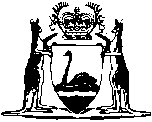 The Confederation of Western Australian Industry (Incorporated) Act 1976Compare between:[06 Jul 1998, 00-a0-05] and [04 Jul 2006, 00-b0-05]Western AustraliaThe Confederation of Western Australian Industry (Incorporated) Act 1976 An Act to amend the Law of the State in consequence of the coming into existence of The Confederation of Western Australian Industry (Incorporated) and the amalgamation therewith of The West Australian Chamber of Manufactures (Incorporated). Be it enacted by the Queen’s Most Excellent Majesty, by and with the advice and consent of the Legislative Council and the Legislative Assembly of Western Australia, in this present Parliament assembled, and by the authority of the same, as follows: —  1.	Short title 		This Act may be cited as The Confederation of Western Australian Industry (Incorporated) Act 1976.2.	Commencement 		This Act shall come into operation on a date to be fixed by proclamation.3.	Interpretation 		In this Act — 	“former bodies” means the bodies known respectively as the Western Australian Employers’ Federation (Incorporated) and The West Australian Chamber of Manufactures (Incorporated);	“law of the State” means — 	(a)	an Act;	(b)	regulations, rules, local laws or by-laws having effect by virtue of an Act; and	(c)	an instrument having effect by virtue of an Act or of any regulations, rules, local laws or by-laws referred to in paragraph (b) of this interpretation; and	“new body” means the body known as The Confederation of Western Australian Industry (Incorporated).	[Section 3 amended by No. 14 of 1996 s.4.] 4.	References to former bodies to be construed as references to the new body 		A reference in a law of the State to any one of the former bodies, or to the former bodies acting jointly, shall be read and construed as a reference to the new body.5.	References to representation 		Where but for — 	(a)	the coming into existence of the new body;	(b)	the amalgamation of The West Australian Chamber of Manufactures (Incorporated) with the new body; or	(c)	the coming into operation of this Act,		each of the former bodies would, by virtue of references in a law of the State, have been entitled, by nomination or otherwise, to representation on another body, the new body is likewise entitled to such representation thereon as is equivalent to the total of the representations the former bodies would have been entitled to thereon.6.	Construction of references to former bodies to be direct amendments to Acts and regulations on reprint 		Where a reference in any Act or regulation to any one of the former bodies, or to the former bodies acting jointly, is by force of this Act read and construed as a reference to the new body, that construction shall on any reprint of that Act pursuant to the Amendments Incorporation Act 1938, or on any reprint of the regulations containing that regulation pursuant to the Reprinting of Regulations Act 1954, be and be deemed to be for the purposes of that reprint an amendment to that Act, or as the case may be, that regulation.Notes1.	This is a compilation of the Confederation of Western Australian Industry (Incorporated) Act 1976 and includes all amendments effected by the other Acts referred to in the following Table.Number and AssentCommencementThe Confederation of Western Australian Industry (Incorporated) Act 197644 of 197610  197623  1979 (see Gazette 23  1979 p.3635)Local Government (Consequential Amendments) Act 1996,
section 414 of 199628  19961  1996
(see section 2)